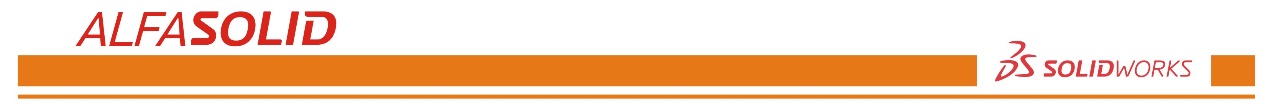 ΤΕΧΝΟΛΟΓΙΚΗ ΗΜΕΡΙΔΑ SOLIDWORKS, ΑΝΤΙΣΤΡΟΦΗΣ ΜΗΧΑΝΟΛΟΓΙΑΣ ΚΑΙ ΠΟΙΟΤΙΚΟΥ ΕΛΕΓΧΟΥ ΣΤΑ ΙΩΑΝΝΙΝΑΑγαπητοί χρήστες και φίλοι του SOLIDWORKS,
είμαστε στην ευχάριστη θέση να σας ενημερώσουμε για την παρουσίαση που οργανώνουμε στα Ιωάννινα πάνω στις τεχνολογίες SOLIDWORKS, Αντίστροφης Μηχανολογίας και Ποιοτικού Ελέγχου με τις λύσεις Solutionix Rexcan & Geomagic.Τόπος Διεξαγωγής : Ξενοδοχείο EPIRUS PALACEΗμερομηνία: Τετάρτη 20 Απριλίου 2016, 16:00 – 21:00 Πρόγραμμα:Επίδειξη του SOLIDWORKS 2016, όπου θα δείτε ζωντανά τα:SOLIDWORKS 3D CAD, για την τρισδιάστατη μοντελοποίηση, τη συναρμολόγηση, και τη δημιουργία κατασκευαστικών σχεδίων.SOLIDWORKS Simulation, για την ανάλυση με τη μέθοδο των πεπερασμένων στοιχείων (FEA) της αντοχής της κατασκευής στις καταπονήσειςSOLIDWORKS Composer, για τη δημιουργία τεχνικών εγχειριδίων και υλικού marketingSOLIDWORKS Electrical, για τη δημιουργία ηλεκτρολογικών σχεδίων και την παράλληλη εργασία μηχανολόγων & ηλεκτρολόγων μηχανικώνSOLIDWORKS PDM, για την οργάνωση τεχνικών δεδομένων και διαδικασιών προϊόντοςSOLIDWORKS Inspection για τον ποιοτικό έλεγχο προϊόντωνΕιδικές εφαρμογές όπως το SolidCAM και την παγκόσμια πρωτοτυπία iMachining, για τις κατεργασίες CNC εργαλειομηχανώνTεχνολογίες αντίστροφης μηχανολογίας και ποιοτικού ελέγχου, με τα 3D Scanners της Solutionix (REXCAN CS+), και τις τεχνολογίες της 3D Systems, Geomagic Design X & ControlΕλεύθερη συζήτηση για απορίες και ερωτήσεις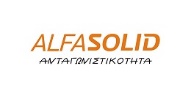 AlfaSolid | Ηούς 127 | Πετράλωνα| Αθήνα | 11853 |Τηλ: +30 210-3414408 | Φαξ: +30 210-3414130 | info@alfasolid.comwww.alfasolid.gr/ https://www.facebook.com/AlfaSolid